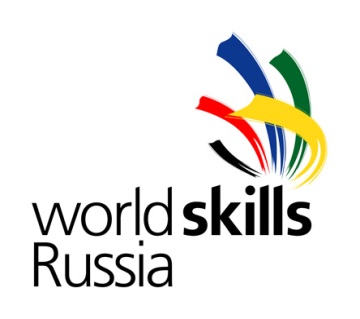                                                                                                Республика Мордовия                                                                                                         СаранскТехника безопасности при эксплуатации, монтаже и обслуживании холодильного оборудования1. Общие положения.Правила техники безопасности не заменяют инструкции, поставляемые заводом изготовителем вместе с оборудованием. Поэтому лица, устанавливающие и эксплуатирующие установки кондиционирования воздуха и холодильное оборудование, должны внимательно ознакомиться с инструкциями, прилагаемыми к оборудованию.Для определения степени опасности использованы следующие термины.Опасность. Это означает, что имеется опасность, которая может привести к тяжелым травмам или смерти.Предупреждение. Это означает, что опасные или небезопасные приемы работы могут привести к тяжелым травмам или смерти.Внимание. Это означает, что потенциально опасные или небезопасные приемы работы могут привести к незначительным травмам.Правила техники безопасности. Это общая инструкция, которая необходима для безопасной практики работы.2. Личная защита.Предупреждение.Не дотрагивайтесь до электрических соединений влажными руками.Не дотрагивайтесь до электрического оборудования, находясь на мокрой поверхности или в мокрой обуви.Внимание.Надевайте защитные очки с боковыми щитками.Надевайте перчатки при работе с узлами машины после перегорания встроенного электродвигателя компрессора. В хладагенте и масле содержится кислота, которая может привести к ожогам кожи.Надевайте очки и перчатки при работе с химикатами, при сварке, резке, шлифовке или пайке, а также в зоне, где осуществляются эти операции.Надевайте очки и спецодежду при работе с листовым металлом.Надевайте специальную обувь при работе с тяжелым грузом или при его подъеме.Надевайте спецодежду для защиты от ожогов при дуговой сварке.Надевайте специальную защиту на уши при работе в зоне, где уровень шума выше 90 дБ.Не надевайте кольца, свободно висящую одежду, длинный галстук или перчатки при работе вблизи движущихся приводных ремней или оборудования.Не надевайте кольца и часы при работе с электрическим оборудованием.Правила техники безопасности.Содержите свое рабочее место чистым, не проливайте жидкость на пол.Прекратите работу, если Вы заболели. Больной человек теряет наблюдательность и потому более подвержен несчастным случаям.3. Хранение и обращение с баллонами с хладагентом.Предупреждение.Не нагревайте баллон с хладагентом открытым пламенем. Пользуйтесь теплой водой, если возникает необходимость нагреть баллон.Не храните баллоны с хладагентом на солнце.Не храните баллоны с хладагентом при температуре окружающей среды, которая создает давление выше уставки предохранительного клапана.Не применяйте повторно баллоны одноразового пользования. Это опасно и противозаконно.Не меняйте предохранительные устройства на баллоне для хладагента.Не прилагайте излишние усилия при затяжке соединения.Не переполняйте баллоны многоразового использования.Открывайте вентиль баллона медленно, чтобы предотвратить резкое повышение давления в системе.Пользуйтесь соответствующим ключом при обслуживании вентиля баллона с хладагентом.Внимание.Не изменяйте конструкцию баллона для хладагента.Не роняйте и не ударяйте баллоны для хладагента.Не заряжайте баллон другим хладагентом, кроме обозначенного на его корпусе.Не полагайтесь полностью на обозначения на баллоне для определения марки хладагента.Не заряжайте баллон повторного использования избыточным количеством хладагента.Наденьте колпак на баллон, если им не пользуетесь.Предотвратите пульсацию давления при переливе хладагента из одного баллона в другой.Периодически проверяйте все шланги, арматуру и зарядные трубы. Заменяйте их при необходимости.Закрепите все баллоны с хладагентом для предотвращения их повреждения. Рекомендуется закреплять их следующим образом:большой баллон положите на бок и предотвратите его перекатывание, подкладывая клинья;малый баллон храните в вертикальном положении и закрепите его ремнем или цепью.4. Проверка системы на утечку хладагента. Испытание системы давлением.Опасность.Не применяйте кислород при испытании герметичности холодильной системы. Смесь кислорода и масла взрывоопасна.Не повышайте до предела давление из баллона при испытании азотом герметичности системы.Не превышайте обозначенное пробное давление системы при испытании герметичности.Для проверки на утечку не испытывайте герметичность системы азотом до зарядки хладагента.Применяйте азот при испытании герметичности системы при давлении выше давления хладагента.Применяйте редуктор с манометром при испытании герметичности системы азотом.Отсоедините баллон с азотом по окончании испытания герметичности системы. 5. Хладагенты.Предупреждение.Не входите в закрытое помещение после обнаружения утечки хладагента, если помещение тщательно не проветрено. Работайте вдвоем, используя средства жизнеобеспечения.Не допускайте попадание жидкого хладагента на кожу или в глаза. Если это происходит, то немедленно намыльте кожу и смойте водой. Немедленно промойте глаза водой и обратитесь к врачу.Не вдыхайте пары от течеискателя или открытого пламени. Пары могут содержать фосген, который является отравляющим газом.Надевайте защитные очки.Надевайте защитные перчатки при работе с жидкими хладагентами. Внимание.Не осуществляйте сварку или резку трубопровода или сосуда до удаления всего хладагента.Не пользуйтесь открытым пламенем в помещении, содержащем пар хладагента.Тщательно проветрите помещение до входа в него.Не курите в помещении, заполненном парами хладагента.Правила техники безопасности.Не допускайте сильную концентрацию пара хладагента в закрытом помещении. Хладагент может вытеснить кислород и вызвать удушье.Не допускайте работу нагревательных устройств, например, газовых горелок или включенных электрических приборов в помещении, заполненном парами хладагента. Повышенная температура может вызвать распад хладагента на опасные вещества, например, соляную кислоту и газообразный фосген.При обнаружении сильного раздражающего запаха предупредите всех работающих сотрудников и руководство и немедленно покиньте помещение. 6. Компрессоры.Опасность.Не работайте с электропроводкой до полного отключения электросхемы.Не производите измерения омметром, если электросхема находится под напряжением.Предупреждение.Не применяйте герметичный или бессальниковый компрессор для вакуумирования системы. Обмотка встроенного электродвигателя может перегореть и быть причиной серьезной аварии.Не пользуйтесь сварочным аппаратом при отсоединении компрессора от холодильной системы. Масло может загореться и быть причиной серьезных ожогов.Не выпускайте хладагент из системы через незатянутые соединения или поврежденный трубопровод. Регулируйте выпуск хладагента, используя манометр.Не подавайте напряжение к электродвигателю компрессора при снятой крышке клеммной коробки.Не ослабляйте и не откручивайте болты компрессора, когда он находится под давлением. Выпустите хладагент из системы до избыточного давления 0–0,01 МПа.Не включайте компрессор при закрытых всасывающем и нагнетательном вентилях.Выключите и заблокируйте все переключатели при обслуживании электрической схемы и соединений. Внимание.Закройте все вентили компрессоров в многокомпрессорной системе до обслуживания какого-либо узла, иначе линия уравнивания масла будет препятствовать снижению давления в обслуживаемом компрессоре. 7. Оборудование для обработки воздуха.Опасность.Не входите в камеру, где работает вентилятор.Не вставляйте руку в агрегат или камеру вентилятора, если он работает.Не обслуживайте вентилятор или электродвигатель вентилятора до выключения, блокировки выключателя и снятия предохранителей.Не обслуживайте электрические схемы, нагревательные элементы или соединения до выключения, блокировки выключателей и снятия предохранителей. Предупреждение.Не включайте оборудование с ременным приводом до установки ограждения ремней.Не обслуживайте воздушные заслонки до выключения их приводов.При обнаружении утечки нe герметизируйте испаритель, содержащий жидкий хладагент.Не продувайте испаритель паром хладагента до удаления всех людей из помещения.Обеспечьте достаточную вентиляцию при сварке или резке внутри агрегата обработки воздуха.Обеспечьте соответствующее заземление агрегатов. Внимание.Не превышайте пробное давление при испытании герметичности системы.Обеспечьте защиту воспламеняющихся материалов при сварке или резке внутри агрегата обработки воздуха. Правила техники безопасности.При эксплуатации и обслуживании оборудования по обработке воздуха применяйте безопасные приемы работы для предотвращения повреждения оборудования. 8. Ацетиленокислородная сварка и резка.Опасность.Не применяйте кислород, кроме как для сварки и резки.Не применяйте кислород для испытания герметичности холодильной системы. Предупреждение.Не храните баллоны с кислородом вблизи масла или смазочных материалов.Не храните баллоны с кислородом вблизи горючих материалов.Не дотрагивайтесь до баллонов с кислородом замасленными перчатками и руками.Не производите сварку или резку в атмосфере, заполненной паром хладагента.Не производите сварку или резку вблизи горючих материалов.Не производите сварку или резку трубопроводов или сосудов, работающих под давлением, до их разгерметизации.Не производите сварку или резку, не обеспечив достаточную вентиляцию помещения.Пользуйтесь противогазом или другим дыхательным аппаратом и работайте вдвоем при необходимости производства сварки или резки в невентилируемом помещении.Надевайте специальные очки и перчатки при сварке и резке. Внимание.Не храните баллоны с кислородом и ацетиленом вблизи друг друга.Не храните баллоны с кислородом и ацетиленом вблизи источника тепла.Не загромождайте проходы, лестничные клетки и лестницы сварочным оборудованием.Храните баллоны с кислородом и ацетиленом, привязанными ремнями или цепями в вертикальном положении.Надевайте соответствующую спецодежду при сварке и резке. Правила техники безопасности.Не пользуйтесь поврежденными или изношенными шлангами.Не пользуйтесь соединителями, кроме тех, которые специально изготовлены для аппаратов ацетиленокислородной сварки и резки.Не стойте у редуктора при открытии вентиля на баллоне.Зажигайте сварочные горелки только специальным запальником.Соблюдайте обозначения на трубопроводах, баллонах и шлангах.Приоткройте вентиль на баллоне до установки редуктора.Ослабьте регулировочный винт редуктора до открытия вентиля на баллоне.Проверьте запорные вентили и соединения до начала работы.9. Холодильное оборудование и установки кондиционирования воздуха (общие требования).Предупреждение.Не изгибайте и не наступайте на холодильные трубопроводы, находящиеся под давлением.Не производите сварку или резку в помещении, содержащем хладагент.Не ослабляйте гайку сальника, не убедившись, что имеется достаточно резьбы для предотвращения выброса хладагента.Пользуйтесь только такими запасными частями, которые соответствуют данному оборудованию.Откройте вентили на трубопроводах хладагента, воды и пара до их вскрытия.Периодически проверяйте арматуру, трубопроводы и вентили на наличие коррозии, утечек, повреждений или ржавчины. Правила техники безопасности.Убедитесь в том, что все транспортные болты и заглушки сняты до пуска оборудования.Периодически проверяйте смотровые стекла уровня хладагента и масла на наличие трещин.Пользуйтесь жидкими орошающими средствами для удаления льда со смотровых стекол.Не скалывайте лед со смотровых стекол.